Lesson 18: Center Day 3Let’s play games about tens and ones.Warm-up: Number Talk: Start with 32Find the value of each expression mentally.18.2: Centers: Choice TimeChoose a center.Greatest of Them All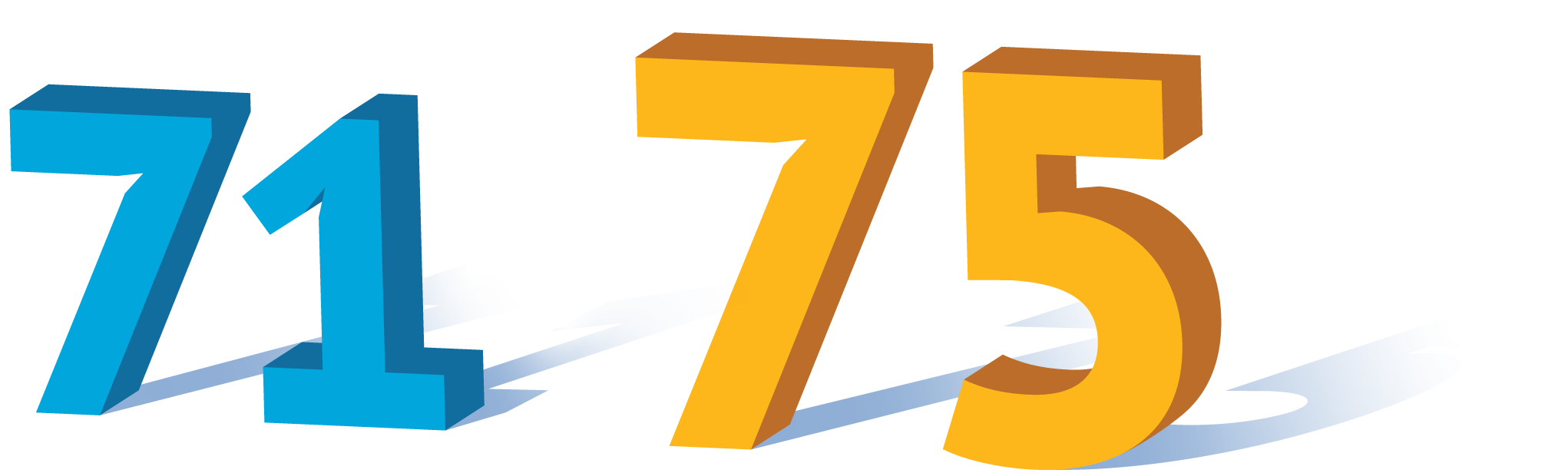 Grab and Count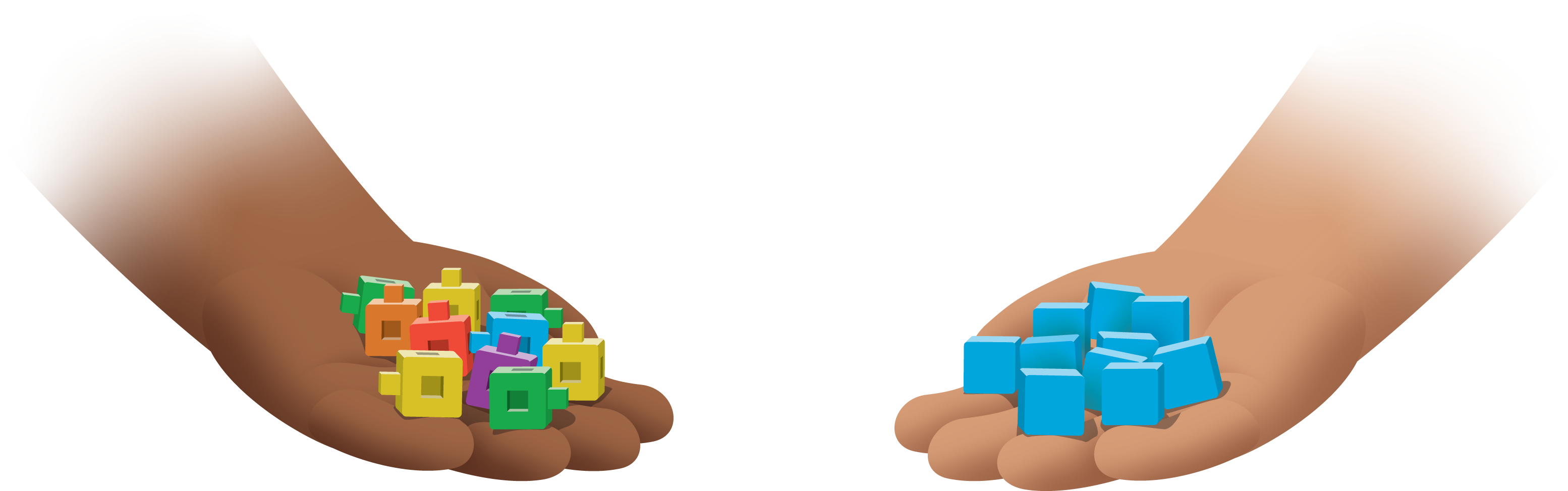 Write Numbers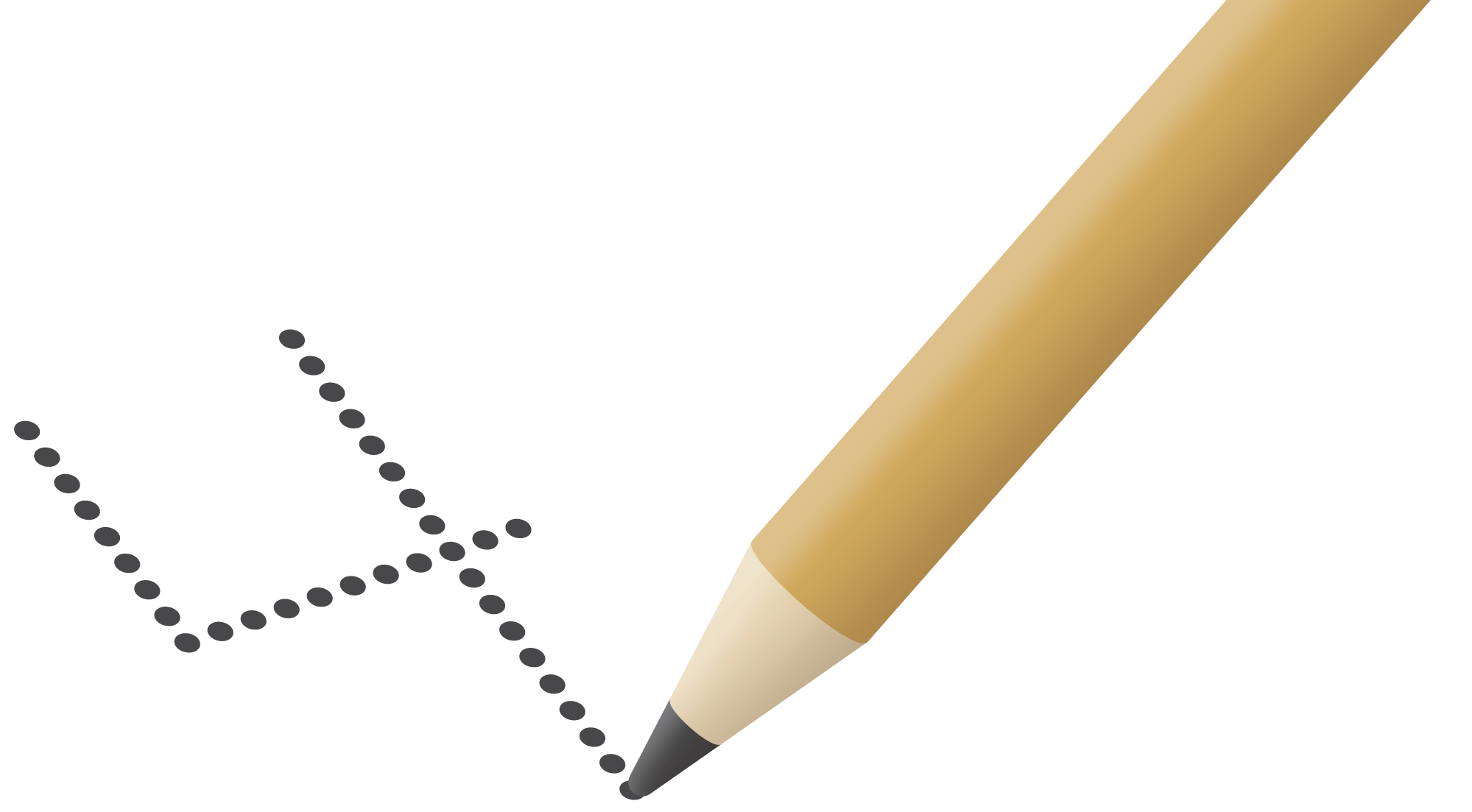 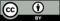 © CC BY 2021 Illustrative Mathematics®